APPEL A CONTRIBUTIONS POUR L’ATELIER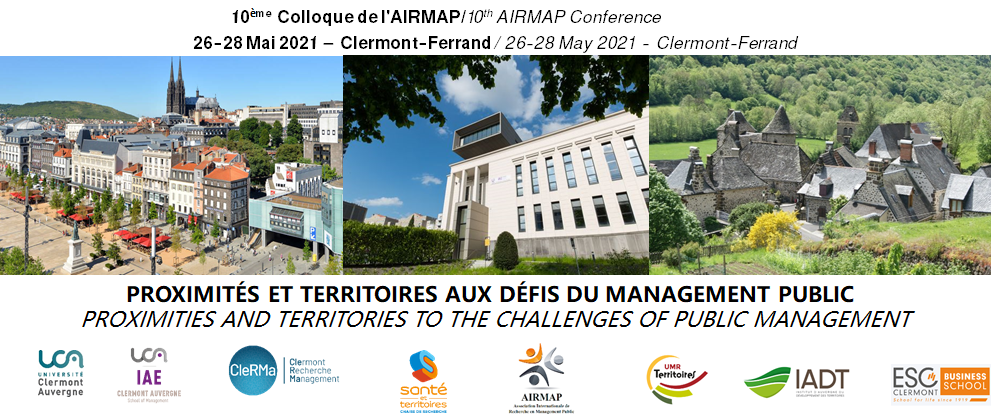 CALL FOR PAPERS FOR THE WORKSHOP«NOM DE L’ATELIER/NAME OF THE WORKSHOP»Président(s) d’atelier/Workshop President(s)Coordonnées où transmettre votre propositionContact information where to send your paper proposal https://airmap2021.sciencesconf.orgAtelier/Workshop « NOM DE L’ATELIER/NAME OF THE WORKSHOP » Description de l’atelier en 10 lignes environ/description of the workshop in around 10-15 lines).FrançaisEnglishOBJECTIFS DE L’ATELIER ET QUESTIONNEMENTS / WORKSHOP EXPECTATIONS AND QUESTIONSFrançaisEnglishTYPE DE COMMUNICATIONS ATTENDUES / TYPE OF EXPECTED PAPERSFrançaisEnglishPrénom NOM1st Name/NAMEPrénom NOM1st Name/NAMEPrénom NOM1st Name/NAMEUniversité/UniversityUniversité/UniversityUniversité/UniversityLogo Université/University logoLogo Université/University logoLogo Université/University logo